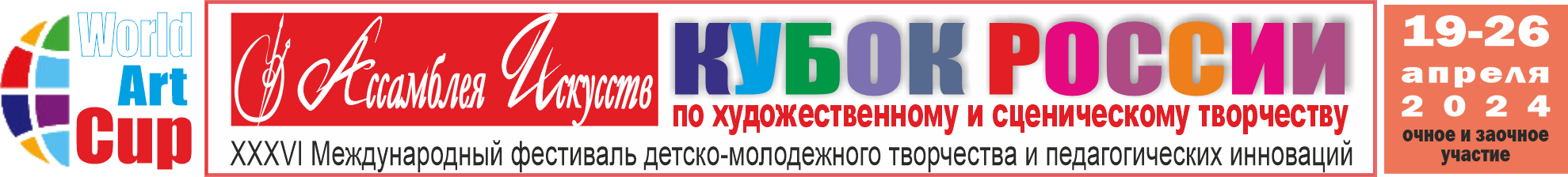 Мастер-классы (вход свободный)Адрес: Городской променад "Острова Мечты", площадь Москва
(Россия, Москва, пр.Андропова, д.1, ст.метро «Технопарк»).19 апреля 2024 (пятница)16:00-17:00Тема: «Скульптурная фантазия. Сказочные герои» Мастер класс по лепке фантазийного персонажа
Лектор: Червонка Наталья Сергеевна - Руководитель детского отделения московского филиала Школы скульптуры и анатомии «Sculpt Art», член Евразийского Художественного Союза
17:00-18:00
Тема: «Скульптурная фантазия. Мультяшные герои» Мастер класс по лепке фантазийного персонажа. 
Лектор: Червонка Наталья Сергеевна - Руководитель детского отделения московского филиала Школы скульптуры и анатомии «Sculpt Art», член Евразийского Художественного Союза

20 апреля 2024 (суббота)12:00-13:00Тема: «Скульптурная фантазия. Литературные герои» Мастер класс по лепке фантазийного персонажа. 
Лектор: Червонка Наталья Сергеевна - Руководитель детского отделения московского филиала Школы скульптуры и анатомии «Sculpt Art», член Евразийского Художественного Союза

13:30-14:30Тема: «Скульптурная фантазия. Мультяшные герои» Мастер класс по лепке фантазийного персонажа. 
Лектор: Червонка Наталья Сергеевна - Руководитель детского отделения московского филиала Школы скульптуры и анатомии «Sculpt Art», член Евразийского Художественного Союза14:00-19:00
Конкурсные выступления:
- Конкурсы певцов
- Конкурсы танцоров
- Конкурс театров моды

15:00-17:30Тема: «Скульптурная фантазия. Сказочные герои» Мастер класс по лепке фантазийного персонажа
Лектор: Червонка Наталья Сергеевна - Руководитель детского отделения московского филиала Школы скульптуры и анатомии «Sculpt Art», член Евразийского Художественного Союза

21 апреля 2024 (воскресенье)13:00-14:00 
Тема: Трениг "Речевая зарядка" 
Лектор: Бабабекова Екатерина Алимовна - член Гильдии актеров кино России, лауреат Всероссийских и международных фестивалей, многократный обладатель Гран-При международных фестивалей, педагог по "Сценической речи"14:00-18:00Конкурсные выступления:- Конкурс чтецов15:00 – 16:00Тема: Мастер-класс «Пасхальная композиция» Лектор: Шитова Любовь Александровна – мастер по рукоделию, преподаватель программы Мэра города Москвы «Московское Долголетие»24 апреля 2024 (среда)15:00-16:00Тема: «Скульптурная фантазия. Сказочные герои» Мастер класс по лепке фантазийного персонажа
Лектор: Червонка Наталья Сергеевна - Руководитель детского отделения московского филиала Школы скульптуры и анатомии «Sculpt Art», член Евразийского Художественного Союза

16:30-17:30Тема: «Скульптурная фантазия. Герои мультфильмов» Мастер класс по лепке фантазийного персонажа. 
Лектор: Червонка Наталья Сергеевна - Руководитель детского отделения московского филиала Школы скульптуры и анатомии «Sculpt Art», член Евразийского Художественного Союза16:30-17:30 Мастер-класс по бисероплетению «Пасхальное дерево» Лектор: Пантелеева Галина Анатольевна - руководитель ведущей творческой студии г.Москвы «Жар-птица»
26 апреля 2024 (пятница)11:00-12:00Тема: «Скульптурная фантазия. Герои мультфильмов» Мастер класс по лепке фантазийного персонажа. 
Лектор: Червонка Наталья Сергеевна - Руководитель детского отделения московского филиала Школы скульптуры и анатомии «Sculpt Art», член Евразийского Художественного Союза12:30-13:30Тема: «Скульптурная фантазия. Сказочные герои» Мастер класс по лепке фантазийного персонажа
Лектор: Червонка Наталья Сергеевна - Руководитель детского отделения московского филиала Школы скульптуры и анатомии «Sculpt Art», член Евразийского Художественного Союза
13:30-14:30Тема: «Скульптурная фантазия. Герои мультфильмов» Мастер класс по лепке фантазийного персонажа. 
Лектор: Червонка Наталья Сергеевна - Руководитель детского отделения московского филиала Школы скульптуры и анатомии «Sculpt Art», член Евразийского Художественного Союза14:00-15:00
Тема: «Рисуем Мечту». Мастер-класс по акварельной живописи
Лектор: Игнатова Юлия Андреевна – учитель изобразительного искусства ГБУ СОШ С.село Черноречье (Самарская обл.) 15:00-16:00- Объявление победителей

Дополнительная информация:E-mail: info@artfestival.infoТелефон: +7 (495) 5068044
Телефон: +7 (925) 0223303;WhatsApp: +7 (925) 4338821

